(Ф 21.01 – 03)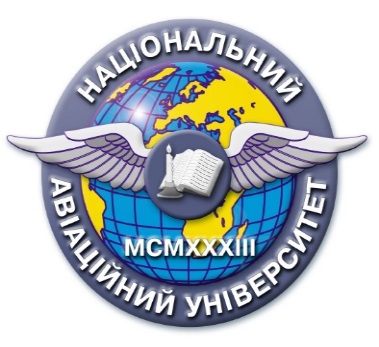 Силабус навчальної дисципліни«ВИДАВНИЧА СПРАВА»Освітньо-професійної програми «Журналістика»          Галузь знань: 06  «Журналістика»  Спеціальність: 061 «Журналістика»Силабус навчальної дисципліни«ВИДАВНИЧА СПРАВА»Освітньо-професійної програми «Журналістика»          Галузь знань: 06  «Журналістика»  Спеціальність: 061 «Журналістика»Рівень вищої освітиперший (бакалаврський);перший (бакалаврський);Статус дисциплінинавчальна дисципліна вибіркового компонента ОП;навчальна дисципліна вибіркового компонента ОП;Курс3 (третій);3 (третій);Семестр6 (шостий);6 (шостий);Обсяг дисципліни, кредити ЄКТС/години4 кредити / 120 годин;4 кредити / 120 годин;Мова викладанняукраїнська;українська;Що буде вивчатися (предмет вивчення)організація роботи сучасного видавництва, особливості виготовлення та розповсюдження періодичних і неперіодичних видань (додрукарська підготовка).організація роботи сучасного видавництва, особливості виготовлення та розповсюдження періодичних і неперіодичних видань (додрукарська підготовка).Чому це цікаво/треба вивчати (мета)метою навчальної  дисципліни є засвоєння студентом комплексу теоретичних знань і практичних навичок у галузі видавничої справи, зокрема організації видавничого процесу, редагування та верстки періодичних і неперіодичних видань, промоції та дистрибуції видавничої продукції на ринках друкованої та електронної книги та ін.метою навчальної  дисципліни є засвоєння студентом комплексу теоретичних знань і практичних навичок у галузі видавничої справи, зокрема організації видавничого процесу, редагування та верстки періодичних і неперіодичних видань, промоції та дистрибуції видавничої продукції на ринках друкованої та електронної книги та ін.Чому можна навчитися (результати навчання)організувати додрукарську підготовку видання;створювати макет періодичного та неперіодичного видання й розробляти дизайн;розробляти макети службових сторінок видання відповідно до видавничих стандартів;враховувати кількісні та розмірні характеристика видання при підготовці до друку, добирати матеріали для виготовлення поліграфічної продукції;застосовувати на практиці основні положення законодавчих актів у галузі видавничої справи в Україні, зокрема здійснювати реєстрацію суб'єкта видавничої діяльності, укладати видавничий договір та ін.;оцінювати стан і перспективи книговидання в Україні;визначати чинники успішного функціонування сучасного видавництва й здійснювати організацію роботи видавництва.організувати додрукарську підготовку видання;створювати макет періодичного та неперіодичного видання й розробляти дизайн;розробляти макети службових сторінок видання відповідно до видавничих стандартів;враховувати кількісні та розмірні характеристика видання при підготовці до друку, добирати матеріали для виготовлення поліграфічної продукції;застосовувати на практиці основні положення законодавчих актів у галузі видавничої справи в Україні, зокрема здійснювати реєстрацію суб'єкта видавничої діяльності, укладати видавничий договір та ін.;оцінювати стан і перспективи книговидання в Україні;визначати чинники успішного функціонування сучасного видавництва й здійснювати організацію роботи видавництва.Як можна користуватися набутими знаннями і уміннями (компетентності)здійснювати літературне редагування рукопису;здійснювати додрукарську підготовку видання;виконувати посадові обов’язки редактора та менеджера видавництва;здійснювати бізнес-планування у видавничій галузі;розробляти макет та дизайн майбутнього видання, визначати композиційну побудову сторінки видання;розробляти стратегію промоції книжкового видання.здійснювати літературне редагування рукопису;здійснювати додрукарську підготовку видання;виконувати посадові обов’язки редактора та менеджера видавництва;здійснювати бізнес-планування у видавничій галузі;розробляти макет та дизайн майбутнього видання, визначати композиційну побудову сторінки видання;розробляти стратегію промоції книжкового видання.Навчальна логістикаЗміст дисципліни: Сучасні тенденції розвитку видавничої галузі в Україні та світі. Законодавча база видавничої галузі. Авторське право. Порядок створення і реєстрації видавництва. Структура сучасного видавництва. Редакційно-видавничий процес. Розробка концепції видавництва. Пітчинг ідей у видавничій галузі. Побудова книжкового видання. Вихідні відомості видання. Розмірні та кількісні параметри видань. Типографія. Архітектоніка видання. Специфіка верстки книжкових видань. Сучасні тенденції книжкового дизайну. Верстка книжкового видання в Adobe InDesign. Створення обкладинки видання в Adobe Illustrator. Створення обкладинки видання в Adobe Photoshop. Маркетинг книговидавничої справи.Види занять: лекції, практичні заняття.Методи навчання: навчальні дискусії, презентації, пітчинги ідей, ділові ігри, кейс-стаді, проєктний метод.Форми навчання: очна, заочнаЗміст дисципліни: Сучасні тенденції розвитку видавничої галузі в Україні та світі. Законодавча база видавничої галузі. Авторське право. Порядок створення і реєстрації видавництва. Структура сучасного видавництва. Редакційно-видавничий процес. Розробка концепції видавництва. Пітчинг ідей у видавничій галузі. Побудова книжкового видання. Вихідні відомості видання. Розмірні та кількісні параметри видань. Типографія. Архітектоніка видання. Специфіка верстки книжкових видань. Сучасні тенденції книжкового дизайну. Верстка книжкового видання в Adobe InDesign. Створення обкладинки видання в Adobe Illustrator. Створення обкладинки видання в Adobe Photoshop. Маркетинг книговидавничої справи.Види занять: лекції, практичні заняття.Методи навчання: навчальні дискусії, презентації, пітчинги ідей, ділові ігри, кейс-стаді, проєктний метод.Форми навчання: очна, заочнаПререквізитиНемаєНемаєПореквізитиЗнання можуть бути використані під час вивчення дисципліни «Дизайн періодичних видань», для написання бакалаврської роботи та розробки практичних проєктів.Знання можуть бути використані під час вивчення дисципліни «Дизайн періодичних видань», для написання бакалаврської роботи та розробки практичних проєктів.Інформаційне забезпеченняз репозитарію та фонду НТБ НАУНавчальна та наукова літератураНауково-технічна бібліотека НАУ:Партико З. Загальне редагування: нормативні основи: навчальний посібник.  – Львів: Афіша, 2001. – 416 с.Поліграфія і видавнича справа/ ред. Б. В. Дурняк.  – Львів: Українська академія друкарства, 2019. – Вип. 2 (78). – 153 с.Рябічев В. Вступ до спеціальності "Видавнича справа та редагування": основи математичних знань: навчальний посібник/ МОН України, Київський національний університет ім. Тараса Шевченка.  – Київ: ВПЦ "Київський університет", 2011. – 144 с.Тимошик М. Історія видавничої справи: підручник.  – Київ: Наша культура і наука, 2003. – 496 с.Тимошик М. Видавничий бізнес: погляд журналіста, видавця, вченого.  – Київ: Наша культура і наука, 2005. – 328 с.Ткаченко В., Чеботарьова І., Киричок П., Григорова З. 
Енциклопедія видавничої справи: навчальний посібник.  – Харків: Прапор, 2008. – 320 с.Шевченко В. Текст і зображення: види, функції, оформлення: монографія/ МОН України, Київський національний університет ім. Тараса Шевченка.  – Київ: ВПЦ "Київський університет", 2010. – 223 с.Репозитарій НАУ:Ярошенко Р.В. Видавнича справа в контексті формування національної свідомості: огляд XV–XVI століть / Українське слово і сучасність / К.: ТОВ "Видавництво "Білий тигр", 2017.  Випуск 3. С. 13-20. URL: https://er.nau.edu.ua/handle/NAU/43036Навчальна та наукова літератураНауково-технічна бібліотека НАУ:Партико З. Загальне редагування: нормативні основи: навчальний посібник.  – Львів: Афіша, 2001. – 416 с.Поліграфія і видавнича справа/ ред. Б. В. Дурняк.  – Львів: Українська академія друкарства, 2019. – Вип. 2 (78). – 153 с.Рябічев В. Вступ до спеціальності "Видавнича справа та редагування": основи математичних знань: навчальний посібник/ МОН України, Київський національний університет ім. Тараса Шевченка.  – Київ: ВПЦ "Київський університет", 2011. – 144 с.Тимошик М. Історія видавничої справи: підручник.  – Київ: Наша культура і наука, 2003. – 496 с.Тимошик М. Видавничий бізнес: погляд журналіста, видавця, вченого.  – Київ: Наша культура і наука, 2005. – 328 с.Ткаченко В., Чеботарьова І., Киричок П., Григорова З. 
Енциклопедія видавничої справи: навчальний посібник.  – Харків: Прапор, 2008. – 320 с.Шевченко В. Текст і зображення: види, функції, оформлення: монографія/ МОН України, Київський національний університет ім. Тараса Шевченка.  – Київ: ВПЦ "Київський університет", 2010. – 223 с.Репозитарій НАУ:Ярошенко Р.В. Видавнича справа в контексті формування національної свідомості: огляд XV–XVI століть / Українське слово і сучасність / К.: ТОВ "Видавництво "Білий тигр", 2017.  Випуск 3. С. 13-20. URL: https://er.nau.edu.ua/handle/NAU/43036Локація та матеріально-технічне забезпеченняАудиторний фонд Факультету міжнародних відносин (7 корпус). Проектор. ПК.Аудиторний фонд Факультету міжнародних відносин (7 корпус). Проектор. ПК.Семестровий контроль, екзаменаційна методикадиференційований залікдиференційований залікКафедражурналістикижурналістикиФакультетміжнародних відносинміжнародних відносинВикладач(і)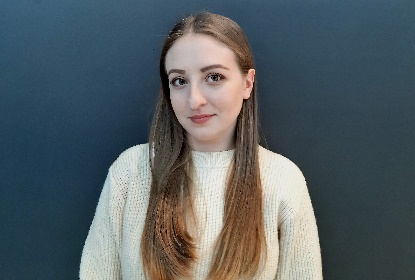 ЛІЧЕНКО АННА ДМИТРІВНАПосада: викладач кафедри журналістики ФМВ Профайл викладача: https://www.researchgate.net/profile/Anna_LichenkoТел.: 406-77-85E-mail: anna.lichenko@npp.nau.edu.uaРобоче місце: 7.217Оригінальність навчальної дисципліниЛінк на дисципліну